Uppdrag att redovisa Havs- och vattenmyndighetens arbete, erfarenheter och resultat inom China Europe Water PlatformHavs- och vattenmyndigheten har i uppdrag att vara kontaktpunkt och koordinera arbetet inom ramen för Sveriges engagemang i China Europe Water Platform (CEWP). Enligt regleringsbrevet för 2019 ska vi redogöra hur arbetet i plattformen under perioden januari 2018 till december 2019. Vi ska även presentera erfarenheter och resultat av arbetet inom plattformen. I redovisningen har vi även valt att göra en framåtblick för hur vi ser på de utmaningar som vi har identifierat inom plattformsarbetet och hur vårt fortsatta arbete inom plattformen skulle kunna se ut. Då Havs- och vattenmyndigheten fått fortsatt uppdrag att ansvara för Sveriges engagemang inom plattformen efter ett tidigare uppdrag daterat 2015-12-17 har denna redovisning mer karaktär av en lägesuppdatering än en slutredovisning. Beskrivning av uppdragetI regleringsbrevet daterat 2019-06-27 fick Havs- och vattenmyndigheten i uppdrag att vara kontaktpunkt och koordinera arbetet inom ramen för Sveriges engagemang i China Europe Water Platform (CEWP). Detta är en redovisning av hur arbetet har bedrivits samt erfarenheter och resultat för programperioden januari 2018 till december 2019. Vårt uppdrag att koordinera Sveriges arbete inom plattformen pågår fram till och med 2021. Vi kommer därför att göra slutredovisningen enligt tidigare regleringsbrev i mars 2022.Bakgrund Bakgrund om China Europe Water Plattform (CEWP) Plattformen CEWP lanserades i mars 2012 då den danska miljöministern och Kinas vattenminister skrev på en överenskommelse om samarbete. Syftet har sedan starten varit  att främja utbytet mellan EU:s medlemsstater och Kina inom policyutveckling, forskning och utveckling samt affärssamarbete med utgångspunkt i vattensektorn. Plattformen bygger på ”frivilligt” engagemang från EU:s medlemsstater och Sverige har varit delaktigt sedan upp uppstarten av plattformen. Havs- och vattenmyndigheten har sedan det första regeringsuppdraget från december 2015 ansvarat för att koordinera Sveriges insatser. Plattformen arbete är koordinerat av ett europeiskt sekretariat och ett kinesiskt sekretariat som möts regelbundet. Ordförandeskapet i det europeiska sekretariatet roterar bland de aktiva medlemsstaterna. Danmark, Finland (Ministry of Agriculture and Forestry) har tidigare haft ordföranderollen och sedan januari 2020 är det Portugal (Ministry of Environment and Energy transition). Det kinesiska sekretariatet hålls av Kinas vattenministerium (Ministry of Water Resources). 
Plattformen har tre pelare: policydialog, gemensamt forsknings- och utvecklingsarbete samt affärsfrämjande.  Samarbetet inom CEWP har formats i fem fokusområden: Rural Water and Security, Water and Urbanisation, Water and Ecological Security, Water and Energy Security och Horizontal activities.Hösten 2016 möjliggjorde EU-kommissionen en bidragsfinansiering för att stimulera till ökad aktivitetsnivå inom plattformens arbete. Bidragen, som möjliggjort en uppväxling av resurser, kopplades till de fem fokusområdena. Bidragsdelen från EU är på 80 procent och 20 procent medfinansiering från de medverkande medlemsstaterna. Varje projektområde har en bidragsbudget på ca 1,2 miljoner euro. De EU-medlemsstaterna som är aktiva inom plattformen i dag är Sverige, Danmark, Finland, Portugal, Frankrike, Österrike, Italien, Nederländerna, Ungern, Malta, Estland.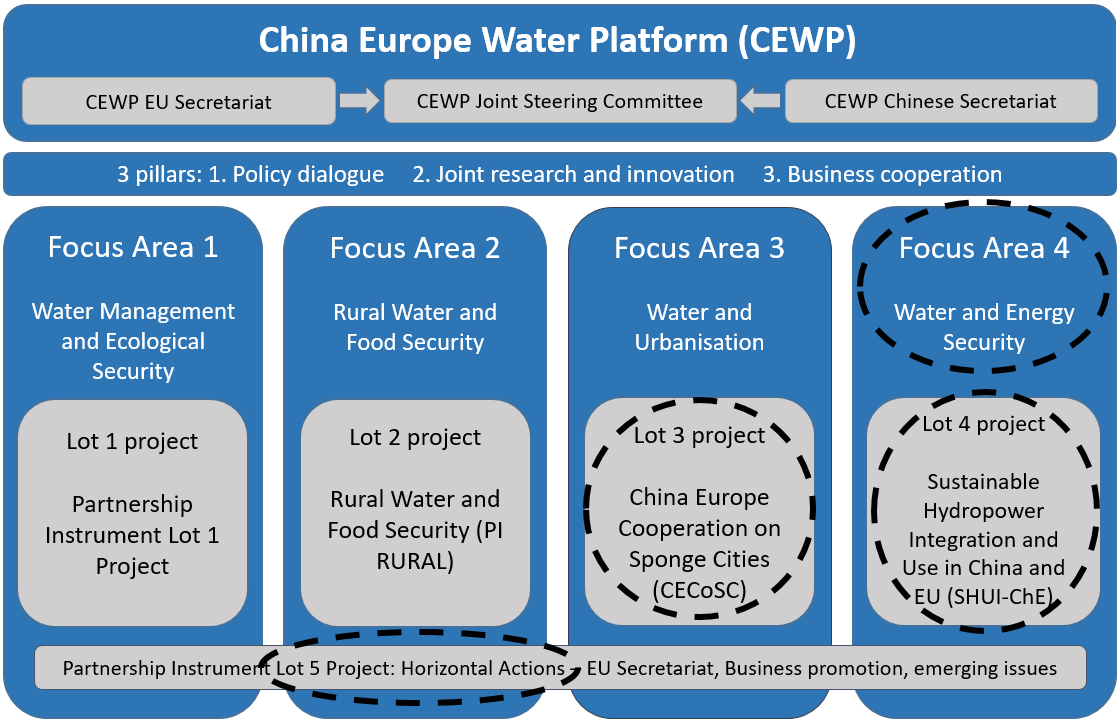 Bilden 1: Strukturen av CEWP och de delarna där svenska aktörer aktivt deltar är markeradeSvenska aktörers deltagande och rollerDe svenska aktörerna som varit mest involverade hittills är Havs- och vattenmyndigheten, Research Institutes of Sweden (RISE) och Stockholm Environment Institute (SEI). Havs- och vattenmyndigheten leder genomförande av följande komponenter inom plattformen: Fokusområdet: Water and Energy Security. Ett av plattformens fem fokusområden. Projektet “Sustainable Hydropower Integration and Use in China and EU” (2018-2021). Ett fyrårigt projekt (2018-2021) inom fokusområdet: ”Water and Energy Security”. Arbetspaketet (2018-2021) om koordinerad vatten- och havsmiljöförvaltning inom det horisontella fokusområdet ”Horizontal Activitites”.  Stockholm Environment Institute (SEI) leder arbetspaketet – “Exploration of hydropower’s full potential as enabler for promoting regional energy cooperation and integration and accelerating the transition to clean energy system”, under projektet “Sustainable Hydropower Integration and Use in China and EU” (2018-2021).Research Institutes of Sweden (RISE) leder arbetspaketet – “Scientific research of existing and emerging sponge city technologies”, under projektet “China-EU Cooperation on Sponge Cities”Svenska Miljöinstitutet (IVL), Stockholm International Water Institute (SIWI) och Energimyndigheten har varit associerade partners i projektet Sustainable Hydropower Integration and Use in China and EU (2018-2021), och har medverkat i olika projektaktiviteter. Andra svenska aktörer inklusive Forum för smarta elnät, Sveriges Lantbruksuniversitet (SLU), Göteborg stad och Naturvårdsverket har inte någon officiell roll inom plattformen men har bidragit till och medverkat i andra svenska aktörers aktiviteter kopplat till miljöanpassad vattenkraft, vattenkraftens nya roll i energiomställningen, koordinerad vatten- och havsmiljöförvaltning (Från källa till hav) och utbyggnad av ”sponge cities”.Havs och vattenmyndighetens insatser och resultat inom CEWP Havs- och vattenmyndigheten har under 2018 och 2019 bedrivit arbetet inom CEWP (plattformen) genom följande insatser: Att representera Sverige inom plattformen och medverka i aktiviteter på plattformsnivå inklusive årliga högnivåmöten, styrgruppsmöten och andra insatser för främjande av policydialog, forskning & utveckling och affärssamarbete mellan EU och Kina. Denna insats har genomförts genom att Havs- och vattenmyndigheten deltar aktivt i förberedelserna och genomförandet av dessa aktiviteter. Som ett exempel bidrog vi till formuleringen av Guimarãesdeklarationen som undertecknades 2019 genom att lyfta våra prioriterade frågor i texten och därmed säkerställa att dessa prioriteras även på plattformsnivå.  Att leda plattformens fokusområde Water and Energy Security som hittills fokuserat på hållbar vattenkraft och dess nya roll i ett mer förnybart energisystem. Denna insats innebär att Havs- och vattenmyndigheten koordinerar aktiviteter och projekt som tillhör detta fokusområde. I dagsläget pågår det ett fyrårigt projekt ”Sustainable Hydropower Integration and Use in China and EU (SHUI-ChE)”. Havs- och vattenmyndigheten har även rollen som kontaktpunkt för de aktörerna som är intresserade av att delta i eller samarbeta med detta fokusområde.Att leda och genomföra projektet ”Sustainable Hydropower Integration and Use in China and EU”, ett fyrårigt projekt (2018–2021) som fokuserar på hållbar vattenkraft och dess nya roll i ett mer hållbart energisystem.Havs- och vattenmyndighetens huvuduppgifter inom projektet omfattar projektledning och koordinering, att sprida svenska erfarenheter inom hållbar vattenkraft genom rapporter, seminarier och studiebesök, samt utveckling av en EU-Kina aktörsplattform inom hållbar vattenkraft.Att leda och genomföra aktiviteter om koordinerad vatten- och havsmiljöförvaltning (Från källa till hav) inom plattformens tvärgående fokusområde ”Horizontal Activities”. Denna insats omfattar aktiviteter såsom framtagande av en jämförande studie om Bohai havet och Östersjön, samt att arrangera tre seminarier under projektperioden om koordinerad vatten- och havsmiljöförvaltning. Att bevaka och koordinera svenska aktörers insatser inom plattformen. De mest aktiva svenska aktörer är Havs- och vattenmyndigheten, RISE och SEI. Även andra svenska aktörer har involverats i olika aktiviteter, inklusive IVL, SIWI, Energimyndigheten, SLU, Göteborg stad och Naturvårdsverket. Denna insats har genomförts genom regelbundna avstämningar om aktivitetsgenomförande och potentiella synergier på plattforms- och projektnivå med de mest aktiva svenska aktörerna. Att sprida information om plattformens affärsfrämjande aktiviteter till relevanta svenska aktörer och koordinera deras deltagande i dessa aktiviteter. Denna insats har genomförts genom att identifiera och kontakta svenska aktörer som potentiellt skulle vara intresserade av plattformens affärsfrämjande aktiviteter och att informera och bjuda in dem till dessa aktiviteter. Att nå ut till relevanta europeiska och svenska aktörer genom att förmedla plattformens och våra insatsers ambitioner och prioriteringar vid evenemang såsom Nordic Clean Energi Week, World Water Week och andra konferenser om vatten och energifrågor. Genomförandet av dessa insatser har främst skett inom ramen för de två fyråriga projekten (Lot 4 och Lot 5, se bilden 1) som är finansierade av EU (80%) och medlemsstaterna (20%). Dessa två projekt startades i januari 2018 och förväntas att avslutas i december 2021. Genomförandet av projekten fortsätter under 2020 och 2021 enligt projektplanen. De slutliga resultaten kommer att utvärderas i slutet av 2021 och presenteras i nästa avrapportering till regeringskansliet senast den 31 mars 2022. Fram till december 2019 har de sju listade insatserna tillsammans genererat följande resultat:  Förbättrade möjligheter för ömsesidigt lärande och fortsatt samarbete mellan de involverade svenska, europeiska och kinesiska aktörerna vad gäller miljöanpassad vattenkraft, vattenkraftens nya roll i energiomställningen, koordinerad vatten- och havsmiljöförvaltning (Från källa till hav) och utbyggnad av ”sponge cities”, dvs en stad som är anpassad för att absorbera, fånga och återanvända regnvatten för att minska översvämningar.Förbättrade möjligheter att bidra till policyutvecklingen inom EU och Kina när det gäller miljöanpassad vattenkraft, vattenkraftens nya roll i energiomställningen, koordinerad vatten- och havsmiljöförvaltning (Från källa till hav) och utbyggnad av ”sponge cities”.Förbättrade förutsättningar för insatser inom plattformen som bättre bidrar till det nationella arbetet i Sverige kopplat till miljöanpassad vattenkraft, vattenkrafts nya roll i energiomställningen, koordinerad vatten- och havsmiljöförvaltning (Från källa till hav) och utbyggnad av ”sponge cities”, genom utvidgad kunskapsbas om arbetet i Kina och ett antal europeiska länder inom dessa områden. Förbättrade förutsättningar för mer samordnade insatser i Sveriges samarbete med Kina på miljöområdet genom ökat utbyte inom plattformen mellan olika svenska aktörer. Förbättrade möjligheter för affärssamarbete i Kina för svenska företag inom t.ex. industriell och kommunal vattenrening genom informationsspridning om plattformens affärsfrämjande aktiviteter och koordinering av svenska aktörers deltagande i dessa aktiviteter. Höjd aktivitetsnivå i genomförandet av Sveriges samarbetsavtal med Kinas vattenministerium. Resultaten av CEWPs arbete på plattformsnivå På plattformsnivån har det också skett en positiv utveckling under 2018 och 2019 där CEWPs kinesiska och europeiska sekretariat har varit huvudansvariga för insatserna. Sverige, genom Havs- och vattenmyndighetens medverkan, har varit mycket aktiv i detta arbete. De viktigaste resultaten på plattformsnivå:Bekräftelse på Kinas och EU:s engagemang och vilja för fortsatt samarbete inom CEWP och överenskommelse om partnernas gemensamma mål och prioriteringar genom undertecknande av Guimarãesdeklarationen i 2019Arrangerat två styrgruppsmöten och två högnivåmöten där strategiskt viktiga beslut har tagits vad gäller framtida inriktningar och prioriteringar i CEWPs arbete.Framtagning av en standardprocess för utformning och distribution av policyrekommendationer för optimala upptag och effekter både inom och utanför CEWP. Framtagning av behovsanalys, strategi och arbetsplan för affärsfrämjande insatser inom CEWP riktade till kinesiska och europeiska företag och branschorganisationer. Utveckling av ett nytt temaområde inom plattformen lett av Italien med fokus på vattenförvaltning och klimatförändring.Ökat intresse från flera europeiska länder såsom Estland, Norge, Ungern och Malta för att engagera sig i CEWPs arbete. Förbättrad samordning mellan CEWPs arbete och de insatser som görs inom ”EU-China Water Policy Dialogue” som är en annan samarbetsmekanism för vatten-relaterade frågor mellan Kina och EU. Erbjudit stöd till medverkande europeiska aktörer som är intresserade av nytt projektmedel från det nya ramprogrammet Horisont Europa. Ett antal förslag på flaggskeppsprojekt kopplat till CEWPs fokusområden har samlats in för förankring inom EU.Överlämnandet av ordförandeskapet i CEWPs europeiskt sekretariat från Finland (Ministry of Agriculture and Forestry) till Portugal (Ministry of Environment and Energy Transition) från och med januari 2020.I slutet av 2019 har EU-kommissionen upphandlat en konsult för att bevaka, utvärdera och stödja de kunskapshöjande insatserna inom CEWP och EU:s andra internationella samarbeten på vattenområdet. Detta arbete förväntas att stärka genomslag av CEWPs arbete framöver men också att ligga till grund för EU:s beslut om dess framtida engagemang inom CEWP efter 2021.  Utmaningar och möjligheter för Sveriges arbete inom plattformenMed tanke på möjligheterna att uppnå de resultaten som presenterades i kapitel 3 och 4, ser Havs- och vattenmyndigheten Sveriges arbete inom plattformen som viktigt för att utveckla Sveriges samarbete med Kina i vattenfrågor. Under arbetet har vi dock identifierat några utmaningar som kan bli avgörande för resultaten av plattformens arbete framöver. Dessa utmaningar behöver vägas in i beslutsprocessen gällande Sveriges framtida roll och medverkan efter 2021.  Ett av målen med plattformen är ömsesidigt lärande mellan EU och Kina kring vattenfrågor. Vi ser att bättre mekanismer för överföring av kunskaper och erfarenheter från Kina till EU behöver utvecklas inom plattformen för att uppnå detta mål. En annan utmaning har varit de organisatoriska förändringar som skett i eller mellan berörda departement och myndigheter i Kina, EU-länderna och Sverige. Kontakter som har etablerats har inte längre samma mandat, insikt eller expertis i de frågor som krävs för plattformens arbete som tidigare. Frågorna inom plattformen kräver ofta en tvärsektoriell samverkan. Vi anser att ett ökat deltagande från fler berörda Kinesiska ministerier/myndigheter och europeiska motsvarigheter skulle stärka genomslag av plattformens arbete. Vår möjlighet att bidra till förbättringar kopplat till detta har hittills varit begränsad.Vi ser idag att samordningen mellan insatserna i plattformen och andra svenska och Europeiska insatser på miljö- och energiområdet skulle kunna utvecklas och förstärkas. Behovet av bättre samordning är särskilt tydligt när det gäller insatser för t.ex. affärsfrämjande och policyutveckling i Kina. Exempelvis har vi haft svårt att identifiera och attrahera svenska företag till att delta i plattformens affärsfrämjande aktiviteter. För att lösa denna utmaning behövs det en förbättrad samordning mellan våra insatser inom CEWP och de mer väletablerade nätverken och organisationer i Sverige som har mer resurser och erfarenheter för att hjälpa svenska företag i Kina. Vi behöver även ta hänsyn till eventuellt kommande förändringar i politiska prioriteringar och relationer mellan Sverige(EU) och Kina som kan försvåra de svenska aktörernas deltagande i plattformen.Gällande finansiering av insatser inom plattformen så saknas det fortfarande tydliga och långsiktiga finansiering från den kinesiska sidan för de kinesiska aktörernas arbete inom plattformen. Detta har begränsat vår möjlighet att samarbeta med de mest relevanta kinesiska partners, särskilt de som inte tillhör Kinas vattenministerium. Även EU-ländernas finansiering efter 2021 är mycket oviss då det i dagsläget är oklart om EU kommer att möjliggöra fortsatt finansiering för plattformens arbete.  För att kunna arbeta långsiktigt och effektivt med samarbetet inom plattformen är det också viktigt att målen och ambitioner för Sveriges engagemang i plattformen är tydliga. Vi ser gärna att vi har en utökad dialog med Regeringskansliet kring detta.Utblick 2020 och framåtDe kommande två åren kommer att bli mycket avgörande för de pågående insatserna inom plattformen då de enligt planen ska slutföras och resultaten presenteras i slutet av 2021. Även diskussioner och förberedande arbete för plattformens framtid efter 2021 förväntas att intensifieras under 2020. Det gäller inte minst utvärderingen av de pågående insatserna, samordningen med EU:s andra samarbetsmekanismer, val av ny ordförande i det europeiska sekretariatet samt säkerställande av nya finansieringskällor. Havs- och vattenmyndigheten kommer att fortsätta delta aktivt i dessa diskussioner och avser att hålla nära dialog med de berörda svenska aktörerna under den här processen. I delar av detta arbete krävs en nära dialog med Miljödepartementet då Havs- och vattenmyndigheten inte har full insikt i alla aktiviteter på EU-nivå som påverkar eller berör plattformens arbete.Havs- och vattenmyndigheten har haft en dialog med Miljödepartementet kring möjligheten att Sverige skulle ta på sig ansvaret för att organisera plattformens kommande högnivåmöte 2021 och därefter ta över sekretariatsfunktionen 2022-2023. Besked Sverige kommer att ge är att vi under rådande omständigheter inte har för avsikt att ta detta ansvar. Finansiering för vårt arbete inom CEWP under 2020 och 2021 behöver säkras genom att bilaterala anslaget  (1:13) upprätthålls under denna period, detta då Havs- och vattenmyndigheten genom projekten har åtagit sig en medfinansiering.  Framtidsutsikt för plattformen efter 2021 är mycket oviss ur ett finansieringsperspektiv då den enda säkrade och långsiktiga finansieringen (Partnership Instrument, PI) från EU tar slut i januari 2021. Om Sverige har intresse av fortsatt finansiering från EU behöver detta drivas av regeringskansliet. I scenariot att EU inte kommer att skjuta till nya finansiering för arbetet inom plattformen så kommer plattformens arbete att behöva finansieras av respektive land från januari 2022 och framåt. Vi har som ambition att fortsätta bidra till en bättre samordning mellan Sverige insatser inom CEWP och Sveriges andra insatser inom kinasamarbetet på miljö- och klimat område. Vi kommer även att fortsätta arbeta för att Sveriges insatser inom CEWP ska bättre bidra till vårt nationella arbete inom prioriterade områden genom ömsesidigt lärande mellan Sverige, Kina och andra EU-medlemsstater. På plattformsnivån kommer vi att fortsätta bidra till insatser för breddat deltagande från fler berörda Kinesiska ministerier/myndigheter (inte minst ministeriet för ekologi och miljö) och europeiska motsvarigheter vilket vi anser skulle stärka genomslag av plattformens arbete. DatumDnrMottagare2020-03-301-19Miljödepartementet103 33 StockholmHandläggareDirektMiljödepartementet103 33 StockholmFrank Zhang+46769425999Miljödepartementet103 33 StockholmInternationella enhetenInternationella enhetenMiljödepartementet103 33 StockholmFrank.zhang@havochvatten.seFrank.zhang@havochvatten.seFrank.zhang@havochvatten.seBeslut i detta ärende har fattats av generaldirektören Jakob Granit efter föredragning av utredare Frank Zhang. I den slutliga handläggningen av ärendet har även avdelningschef Anna Jöborn, enhetschef Catarina Hedar, utredare Tomas Andersson, samt utredare Johanna Egerup deltagit.Beslut i detta ärende har fattats av generaldirektören Jakob Granit efter föredragning av utredare Frank Zhang. I den slutliga handläggningen av ärendet har även avdelningschef Anna Jöborn, enhetschef Catarina Hedar, utredare Tomas Andersson, samt utredare Johanna Egerup deltagit.Jakob Granit                                                                     Frank ZhangJakob Granit                                                                     Frank ZhangGeneraldirektör                                                                UtredareGeneraldirektör                                                                Utredare